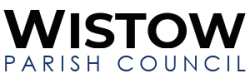 Minutes of the meeting of The Wistow Parish Council DATEDATETuesday 13th February 2024Tuesday 13th February 2024Tuesday 13th February 2024Tuesday 13th February 2024Tuesday 13th February 2024TIMETIME19.0019.0019.0019.0019.00LOCATIONLOCATIONThe Methodist Church, WistowThe Methodist Church, WistowThe Methodist Church, WistowThe Methodist Church, WistowThe Methodist Church, WistowPresentPresentPresentNameNameNameRoleNameRoleRoleRichard Harrison (RH)Richard Harrison (RH)Richard Harrison (RH)CouncillorRobin Poskitt (RP)Councillor Councillor Amie Kendal (AK)Amie Kendal (AK)Amie Kendal (AK)CouncillorMichael Hewan (MH)CouncillorCouncillorDominic Tyler (DT)Dominic Tyler (DT)Dominic Tyler (DT)ChairAndy Copley (AC)CouncillorCouncillorKevin Moore (KM)Kevin Moore (KM)Kevin Moore (KM)CouncillorAbsentAbsentAbsentMargaret Horton (MHO)Margaret Horton (MHO)Margaret Horton (MHO)ClerkIn AttendanceIn AttendanceIn AttendanceSamantha Edwards (SE)Samantha Edwards (SE)Samantha Edwards (SE) Acting ClerkPublic Attendees Public Attendees Public Attendees 2AGENDANumberDescriptionDescriptionDescriptionDescriptionDescriptionAction01/0224Welcome & ApologiesThere were no apologies of absence.SE was running late, and the meeting start was delayed until 19.10pmThe meeting was opened by DT, and everybody was welcomed to the meeting.Welcome & ApologiesThere were no apologies of absence.SE was running late, and the meeting start was delayed until 19.10pmThe meeting was opened by DT, and everybody was welcomed to the meeting.Welcome & ApologiesThere were no apologies of absence.SE was running late, and the meeting start was delayed until 19.10pmThe meeting was opened by DT, and everybody was welcomed to the meeting.Welcome & ApologiesThere were no apologies of absence.SE was running late, and the meeting start was delayed until 19.10pmThe meeting was opened by DT, and everybody was welcomed to the meeting.Welcome & ApologiesThere were no apologies of absence.SE was running late, and the meeting start was delayed until 19.10pmThe meeting was opened by DT, and everybody was welcomed to the meeting.02/0224Councillors There had been two applications for the vacant councillor position and both applicants were co-opted onto the Parish Council, as per the council co-option policy.  All councillors in favour.Welcome and introductions to Mr Andy Copley and Mr Kevin Moore.Councillors There had been two applications for the vacant councillor position and both applicants were co-opted onto the Parish Council, as per the council co-option policy.  All councillors in favour.Welcome and introductions to Mr Andy Copley and Mr Kevin Moore.Councillors There had been two applications for the vacant councillor position and both applicants were co-opted onto the Parish Council, as per the council co-option policy.  All councillors in favour.Welcome and introductions to Mr Andy Copley and Mr Kevin Moore.Councillors There had been two applications for the vacant councillor position and both applicants were co-opted onto the Parish Council, as per the council co-option policy.  All councillors in favour.Welcome and introductions to Mr Andy Copley and Mr Kevin Moore.Councillors There had been two applications for the vacant councillor position and both applicants were co-opted onto the Parish Council, as per the council co-option policy.  All councillors in favour.Welcome and introductions to Mr Andy Copley and Mr Kevin Moore.03/0224Confidentiality and declaration of interests. There were no confidential items to highlight.  There were no declarations of interest.Confidentiality and declaration of interests. There were no confidential items to highlight.  There were no declarations of interest.Confidentiality and declaration of interests. There were no confidential items to highlight.  There were no declarations of interest.Confidentiality and declaration of interests. There were no confidential items to highlight.  There were no declarations of interest.Confidentiality and declaration of interests. There were no confidential items to highlight.  There were no declarations of interest.04/0124Minutes of the last meetingThe minutes of previous meeting held on 9th January 2024 had been previously circulated.  These were approved and ratified as a true and correct record of the meeting.  Minutes had been published in draft form and would now be updated to approved on the website.Matters Arising:All matters arising had been addressed in the action sheet. Minutes of the last meetingThe minutes of previous meeting held on 9th January 2024 had been previously circulated.  These were approved and ratified as a true and correct record of the meeting.  Minutes had been published in draft form and would now be updated to approved on the website.Matters Arising:All matters arising had been addressed in the action sheet. Minutes of the last meetingThe minutes of previous meeting held on 9th January 2024 had been previously circulated.  These were approved and ratified as a true and correct record of the meeting.  Minutes had been published in draft form and would now be updated to approved on the website.Matters Arising:All matters arising had been addressed in the action sheet. Minutes of the last meetingThe minutes of previous meeting held on 9th January 2024 had been previously circulated.  These were approved and ratified as a true and correct record of the meeting.  Minutes had been published in draft form and would now be updated to approved on the website.Matters Arising:All matters arising had been addressed in the action sheet. Minutes of the last meetingThe minutes of previous meeting held on 9th January 2024 had been previously circulated.  These were approved and ratified as a true and correct record of the meeting.  Minutes had been published in draft form and would now be updated to approved on the website.Matters Arising:All matters arising had been addressed in the action sheet. MH / AK05/0224Public IssuesDrainage on Station Road.RP has been in touch with drainage board who visited the site and gave lots of information.  They have dug out the dyke which they did as a gesture of goodwill.   Issues with this drainage had previously been reported to the WPC in both 2008 and 2021.  Ditch belongs to Falkinghams and is not part of the plantation house development, however access to the dyke will be needed from the development to maintain it.  Maintenance of the dyke is the farmers responsibility and if a fee is paid to the drainage board it will be maintained by them however there is no fee paid currently.  RP has met with John Cattanach who sits on both the planning committee and drainage board.  Suggested that a village consultation document is put forward for drainage and flooding problems in the village and pursue the issue as a whole.  Need to have a clear idea of flooding issues and all the dykes in the village.Q: - Do the Falkingham’s own the field with the horses in?A: - It’s their field but is leased out.  We need to speak to the owners and tenants to see if anybody is willing to contribute to the upkeep.Q: - Would you access the dyke through the field?A: - Really need to speak to developers at plantation house about accessing the dyke as its easier reaching it this side rather than having to take down a hedge to access from the field.Q: - Do the dykes flood into the pipe?A: - Yes, into a 6-inch pipe that runs under a bungalow on Cawood Road.A: - The pipe won’t be getting cleaned regularly so we need to have conversations with Yorkshire Water to address this.Action: RP to provide wording for the community for social media and village news and pursue putting the village plan together.Proposed by RH, seconded by DT.Dog Fouling Enquiry received from public regarding the amount of dog mess in the village and in people’s private driveways and gardens.  WPC are aware that this is an ongoing problem nationwide and can only drive an awareness campaign.Q: - Do we need to consider more bins in the village?A: - We have 6 or 7 which is quite a lot, and they are a large cost to the council if they aren’t going to be used.Q: - Can you still report peoples details to NYC?A: - There is a link on NYC website so we could add this link onto our website and social media.Look at doing a campaign across social media to encourage naming and shaming if you know who they are that don’t clean up after their dogs and reporting to NYC.  Also having dog fouling signs which people can download and then put in windows and on fences.Action: - AK to look at the Facebook post.  SE to do posters and signs.Self-Watering Planters and Noticeboards.Details of a company that provides various items the council may be interested in in the future.  Store details on file once we have prices.Action: DT to contact for prices.Pinfold Hill DrainReported to NYC by public and response has come back that I didn’t meet the criteria at this time.  RP to add this to his drainage issue list.Plantation House.RP attended the meeting held on 10th January and planning has been deferred due to public issue of lighting being blocked.RP will now arrange a site meeting regarding the drainage issues and ascertain what future plans are.Public IssuesDrainage on Station Road.RP has been in touch with drainage board who visited the site and gave lots of information.  They have dug out the dyke which they did as a gesture of goodwill.   Issues with this drainage had previously been reported to the WPC in both 2008 and 2021.  Ditch belongs to Falkinghams and is not part of the plantation house development, however access to the dyke will be needed from the development to maintain it.  Maintenance of the dyke is the farmers responsibility and if a fee is paid to the drainage board it will be maintained by them however there is no fee paid currently.  RP has met with John Cattanach who sits on both the planning committee and drainage board.  Suggested that a village consultation document is put forward for drainage and flooding problems in the village and pursue the issue as a whole.  Need to have a clear idea of flooding issues and all the dykes in the village.Q: - Do the Falkingham’s own the field with the horses in?A: - It’s their field but is leased out.  We need to speak to the owners and tenants to see if anybody is willing to contribute to the upkeep.Q: - Would you access the dyke through the field?A: - Really need to speak to developers at plantation house about accessing the dyke as its easier reaching it this side rather than having to take down a hedge to access from the field.Q: - Do the dykes flood into the pipe?A: - Yes, into a 6-inch pipe that runs under a bungalow on Cawood Road.A: - The pipe won’t be getting cleaned regularly so we need to have conversations with Yorkshire Water to address this.Action: RP to provide wording for the community for social media and village news and pursue putting the village plan together.Proposed by RH, seconded by DT.Dog Fouling Enquiry received from public regarding the amount of dog mess in the village and in people’s private driveways and gardens.  WPC are aware that this is an ongoing problem nationwide and can only drive an awareness campaign.Q: - Do we need to consider more bins in the village?A: - We have 6 or 7 which is quite a lot, and they are a large cost to the council if they aren’t going to be used.Q: - Can you still report peoples details to NYC?A: - There is a link on NYC website so we could add this link onto our website and social media.Look at doing a campaign across social media to encourage naming and shaming if you know who they are that don’t clean up after their dogs and reporting to NYC.  Also having dog fouling signs which people can download and then put in windows and on fences.Action: - AK to look at the Facebook post.  SE to do posters and signs.Self-Watering Planters and Noticeboards.Details of a company that provides various items the council may be interested in in the future.  Store details on file once we have prices.Action: DT to contact for prices.Pinfold Hill DrainReported to NYC by public and response has come back that I didn’t meet the criteria at this time.  RP to add this to his drainage issue list.Plantation House.RP attended the meeting held on 10th January and planning has been deferred due to public issue of lighting being blocked.RP will now arrange a site meeting regarding the drainage issues and ascertain what future plans are.Public IssuesDrainage on Station Road.RP has been in touch with drainage board who visited the site and gave lots of information.  They have dug out the dyke which they did as a gesture of goodwill.   Issues with this drainage had previously been reported to the WPC in both 2008 and 2021.  Ditch belongs to Falkinghams and is not part of the plantation house development, however access to the dyke will be needed from the development to maintain it.  Maintenance of the dyke is the farmers responsibility and if a fee is paid to the drainage board it will be maintained by them however there is no fee paid currently.  RP has met with John Cattanach who sits on both the planning committee and drainage board.  Suggested that a village consultation document is put forward for drainage and flooding problems in the village and pursue the issue as a whole.  Need to have a clear idea of flooding issues and all the dykes in the village.Q: - Do the Falkingham’s own the field with the horses in?A: - It’s their field but is leased out.  We need to speak to the owners and tenants to see if anybody is willing to contribute to the upkeep.Q: - Would you access the dyke through the field?A: - Really need to speak to developers at plantation house about accessing the dyke as its easier reaching it this side rather than having to take down a hedge to access from the field.Q: - Do the dykes flood into the pipe?A: - Yes, into a 6-inch pipe that runs under a bungalow on Cawood Road.A: - The pipe won’t be getting cleaned regularly so we need to have conversations with Yorkshire Water to address this.Action: RP to provide wording for the community for social media and village news and pursue putting the village plan together.Proposed by RH, seconded by DT.Dog Fouling Enquiry received from public regarding the amount of dog mess in the village and in people’s private driveways and gardens.  WPC are aware that this is an ongoing problem nationwide and can only drive an awareness campaign.Q: - Do we need to consider more bins in the village?A: - We have 6 or 7 which is quite a lot, and they are a large cost to the council if they aren’t going to be used.Q: - Can you still report peoples details to NYC?A: - There is a link on NYC website so we could add this link onto our website and social media.Look at doing a campaign across social media to encourage naming and shaming if you know who they are that don’t clean up after their dogs and reporting to NYC.  Also having dog fouling signs which people can download and then put in windows and on fences.Action: - AK to look at the Facebook post.  SE to do posters and signs.Self-Watering Planters and Noticeboards.Details of a company that provides various items the council may be interested in in the future.  Store details on file once we have prices.Action: DT to contact for prices.Pinfold Hill DrainReported to NYC by public and response has come back that I didn’t meet the criteria at this time.  RP to add this to his drainage issue list.Plantation House.RP attended the meeting held on 10th January and planning has been deferred due to public issue of lighting being blocked.RP will now arrange a site meeting regarding the drainage issues and ascertain what future plans are.Public IssuesDrainage on Station Road.RP has been in touch with drainage board who visited the site and gave lots of information.  They have dug out the dyke which they did as a gesture of goodwill.   Issues with this drainage had previously been reported to the WPC in both 2008 and 2021.  Ditch belongs to Falkinghams and is not part of the plantation house development, however access to the dyke will be needed from the development to maintain it.  Maintenance of the dyke is the farmers responsibility and if a fee is paid to the drainage board it will be maintained by them however there is no fee paid currently.  RP has met with John Cattanach who sits on both the planning committee and drainage board.  Suggested that a village consultation document is put forward for drainage and flooding problems in the village and pursue the issue as a whole.  Need to have a clear idea of flooding issues and all the dykes in the village.Q: - Do the Falkingham’s own the field with the horses in?A: - It’s their field but is leased out.  We need to speak to the owners and tenants to see if anybody is willing to contribute to the upkeep.Q: - Would you access the dyke through the field?A: - Really need to speak to developers at plantation house about accessing the dyke as its easier reaching it this side rather than having to take down a hedge to access from the field.Q: - Do the dykes flood into the pipe?A: - Yes, into a 6-inch pipe that runs under a bungalow on Cawood Road.A: - The pipe won’t be getting cleaned regularly so we need to have conversations with Yorkshire Water to address this.Action: RP to provide wording for the community for social media and village news and pursue putting the village plan together.Proposed by RH, seconded by DT.Dog Fouling Enquiry received from public regarding the amount of dog mess in the village and in people’s private driveways and gardens.  WPC are aware that this is an ongoing problem nationwide and can only drive an awareness campaign.Q: - Do we need to consider more bins in the village?A: - We have 6 or 7 which is quite a lot, and they are a large cost to the council if they aren’t going to be used.Q: - Can you still report peoples details to NYC?A: - There is a link on NYC website so we could add this link onto our website and social media.Look at doing a campaign across social media to encourage naming and shaming if you know who they are that don’t clean up after their dogs and reporting to NYC.  Also having dog fouling signs which people can download and then put in windows and on fences.Action: - AK to look at the Facebook post.  SE to do posters and signs.Self-Watering Planters and Noticeboards.Details of a company that provides various items the council may be interested in in the future.  Store details on file once we have prices.Action: DT to contact for prices.Pinfold Hill DrainReported to NYC by public and response has come back that I didn’t meet the criteria at this time.  RP to add this to his drainage issue list.Plantation House.RP attended the meeting held on 10th January and planning has been deferred due to public issue of lighting being blocked.RP will now arrange a site meeting regarding the drainage issues and ascertain what future plans are.Public IssuesDrainage on Station Road.RP has been in touch with drainage board who visited the site and gave lots of information.  They have dug out the dyke which they did as a gesture of goodwill.   Issues with this drainage had previously been reported to the WPC in both 2008 and 2021.  Ditch belongs to Falkinghams and is not part of the plantation house development, however access to the dyke will be needed from the development to maintain it.  Maintenance of the dyke is the farmers responsibility and if a fee is paid to the drainage board it will be maintained by them however there is no fee paid currently.  RP has met with John Cattanach who sits on both the planning committee and drainage board.  Suggested that a village consultation document is put forward for drainage and flooding problems in the village and pursue the issue as a whole.  Need to have a clear idea of flooding issues and all the dykes in the village.Q: - Do the Falkingham’s own the field with the horses in?A: - It’s their field but is leased out.  We need to speak to the owners and tenants to see if anybody is willing to contribute to the upkeep.Q: - Would you access the dyke through the field?A: - Really need to speak to developers at plantation house about accessing the dyke as its easier reaching it this side rather than having to take down a hedge to access from the field.Q: - Do the dykes flood into the pipe?A: - Yes, into a 6-inch pipe that runs under a bungalow on Cawood Road.A: - The pipe won’t be getting cleaned regularly so we need to have conversations with Yorkshire Water to address this.Action: RP to provide wording for the community for social media and village news and pursue putting the village plan together.Proposed by RH, seconded by DT.Dog Fouling Enquiry received from public regarding the amount of dog mess in the village and in people’s private driveways and gardens.  WPC are aware that this is an ongoing problem nationwide and can only drive an awareness campaign.Q: - Do we need to consider more bins in the village?A: - We have 6 or 7 which is quite a lot, and they are a large cost to the council if they aren’t going to be used.Q: - Can you still report peoples details to NYC?A: - There is a link on NYC website so we could add this link onto our website and social media.Look at doing a campaign across social media to encourage naming and shaming if you know who they are that don’t clean up after their dogs and reporting to NYC.  Also having dog fouling signs which people can download and then put in windows and on fences.Action: - AK to look at the Facebook post.  SE to do posters and signs.Self-Watering Planters and Noticeboards.Details of a company that provides various items the council may be interested in in the future.  Store details on file once we have prices.Action: DT to contact for prices.Pinfold Hill DrainReported to NYC by public and response has come back that I didn’t meet the criteria at this time.  RP to add this to his drainage issue list.Plantation House.RP attended the meeting held on 10th January and planning has been deferred due to public issue of lighting being blocked.RP will now arrange a site meeting regarding the drainage issues and ascertain what future plans are.RPAK/SEDTRP06/0224Planning Details of planning applications had been previously circulated for comments from the council.Hollytree CottageDischarge of conditions.  Not relating to planning and more relevant to building control.  Reply as unable to comment as it would be under guidance of building control.Actions: Comments to be added to planning portal. Planning Details of planning applications had been previously circulated for comments from the council.Hollytree CottageDischarge of conditions.  Not relating to planning and more relevant to building control.  Reply as unable to comment as it would be under guidance of building control.Actions: Comments to be added to planning portal. Planning Details of planning applications had been previously circulated for comments from the council.Hollytree CottageDischarge of conditions.  Not relating to planning and more relevant to building control.  Reply as unable to comment as it would be under guidance of building control.Actions: Comments to be added to planning portal. Planning Details of planning applications had been previously circulated for comments from the council.Hollytree CottageDischarge of conditions.  Not relating to planning and more relevant to building control.  Reply as unable to comment as it would be under guidance of building control.Actions: Comments to be added to planning portal. Planning Details of planning applications had been previously circulated for comments from the council.Hollytree CottageDischarge of conditions.  Not relating to planning and more relevant to building control.  Reply as unable to comment as it would be under guidance of building control.Actions: Comments to be added to planning portal. SE07/0224Policies Climate PolicyCirculated by RH in line with local council responsibility to adopt biodiversity policies.  Policy looks at multiple things including flooding, drainage, how we help nature and habitats.  It collates everything the council can do to in its area and incorporates an Environmental Working Group.Q: - I think I have seen something somewhere regarding looking at planning about things we should consider such as solar panels and heat pumps on new developments so should we add this?A: - So, these are the things that are included in this document.Q: - Would it be worth gathering statistics on how many people in the village do have these alternatives and then see how this increases year on year?A: - We did do this in 2009 for the Parish Plan so this can definitely be revisited.Q: - There is a lot in the policy but surely it can’t be expected that councillors will take on all what’s including in the policy?A: - it would be for the council to decide which areas they would focus on and have working groups established to look at in more depth who would feedback to the council.Action: Policy to be sent to all new councillors and deferred to next meeting.Action: Promote on social media regarding various working groups for members of the public to attend the next meeting.Policies Climate PolicyCirculated by RH in line with local council responsibility to adopt biodiversity policies.  Policy looks at multiple things including flooding, drainage, how we help nature and habitats.  It collates everything the council can do to in its area and incorporates an Environmental Working Group.Q: - I think I have seen something somewhere regarding looking at planning about things we should consider such as solar panels and heat pumps on new developments so should we add this?A: - So, these are the things that are included in this document.Q: - Would it be worth gathering statistics on how many people in the village do have these alternatives and then see how this increases year on year?A: - We did do this in 2009 for the Parish Plan so this can definitely be revisited.Q: - There is a lot in the policy but surely it can’t be expected that councillors will take on all what’s including in the policy?A: - it would be for the council to decide which areas they would focus on and have working groups established to look at in more depth who would feedback to the council.Action: Policy to be sent to all new councillors and deferred to next meeting.Action: Promote on social media regarding various working groups for members of the public to attend the next meeting.Policies Climate PolicyCirculated by RH in line with local council responsibility to adopt biodiversity policies.  Policy looks at multiple things including flooding, drainage, how we help nature and habitats.  It collates everything the council can do to in its area and incorporates an Environmental Working Group.Q: - I think I have seen something somewhere regarding looking at planning about things we should consider such as solar panels and heat pumps on new developments so should we add this?A: - So, these are the things that are included in this document.Q: - Would it be worth gathering statistics on how many people in the village do have these alternatives and then see how this increases year on year?A: - We did do this in 2009 for the Parish Plan so this can definitely be revisited.Q: - There is a lot in the policy but surely it can’t be expected that councillors will take on all what’s including in the policy?A: - it would be for the council to decide which areas they would focus on and have working groups established to look at in more depth who would feedback to the council.Action: Policy to be sent to all new councillors and deferred to next meeting.Action: Promote on social media regarding various working groups for members of the public to attend the next meeting.Policies Climate PolicyCirculated by RH in line with local council responsibility to adopt biodiversity policies.  Policy looks at multiple things including flooding, drainage, how we help nature and habitats.  It collates everything the council can do to in its area and incorporates an Environmental Working Group.Q: - I think I have seen something somewhere regarding looking at planning about things we should consider such as solar panels and heat pumps on new developments so should we add this?A: - So, these are the things that are included in this document.Q: - Would it be worth gathering statistics on how many people in the village do have these alternatives and then see how this increases year on year?A: - We did do this in 2009 for the Parish Plan so this can definitely be revisited.Q: - There is a lot in the policy but surely it can’t be expected that councillors will take on all what’s including in the policy?A: - it would be for the council to decide which areas they would focus on and have working groups established to look at in more depth who would feedback to the council.Action: Policy to be sent to all new councillors and deferred to next meeting.Action: Promote on social media regarding various working groups for members of the public to attend the next meeting.Policies Climate PolicyCirculated by RH in line with local council responsibility to adopt biodiversity policies.  Policy looks at multiple things including flooding, drainage, how we help nature and habitats.  It collates everything the council can do to in its area and incorporates an Environmental Working Group.Q: - I think I have seen something somewhere regarding looking at planning about things we should consider such as solar panels and heat pumps on new developments so should we add this?A: - So, these are the things that are included in this document.Q: - Would it be worth gathering statistics on how many people in the village do have these alternatives and then see how this increases year on year?A: - We did do this in 2009 for the Parish Plan so this can definitely be revisited.Q: - There is a lot in the policy but surely it can’t be expected that councillors will take on all what’s including in the policy?A: - it would be for the council to decide which areas they would focus on and have working groups established to look at in more depth who would feedback to the council.Action: Policy to be sent to all new councillors and deferred to next meeting.Action: Promote on social media regarding various working groups for members of the public to attend the next meeting.SEAK/ DT08/0224Ongoing Items Items listed in separate appendix.  Items updated with comments and actions.The following items had all been completed and removed from the list:Precept 24/25 Submit – Completed.Budget 23/24 added to spreadsheet – Completed.Councillor Recruitment - Completed.Station Road Drainage – Completed.Planning – Completed Online Banking Policy – Completed.AGAR Request – CompletedHedgehog Project – Completed Donation requests – Completed.Insurance Renewal – Completed Playground Quotes – Completed Scheme of Works – Completed.Ongoing Items Items listed in separate appendix.  Items updated with comments and actions.The following items had all been completed and removed from the list:Precept 24/25 Submit – Completed.Budget 23/24 added to spreadsheet – Completed.Councillor Recruitment - Completed.Station Road Drainage – Completed.Planning – Completed Online Banking Policy – Completed.AGAR Request – CompletedHedgehog Project – Completed Donation requests – Completed.Insurance Renewal – Completed Playground Quotes – Completed Scheme of Works – Completed.Ongoing Items Items listed in separate appendix.  Items updated with comments and actions.The following items had all been completed and removed from the list:Precept 24/25 Submit – Completed.Budget 23/24 added to spreadsheet – Completed.Councillor Recruitment - Completed.Station Road Drainage – Completed.Planning – Completed Online Banking Policy – Completed.AGAR Request – CompletedHedgehog Project – Completed Donation requests – Completed.Insurance Renewal – Completed Playground Quotes – Completed Scheme of Works – Completed.Ongoing Items Items listed in separate appendix.  Items updated with comments and actions.The following items had all been completed and removed from the list:Precept 24/25 Submit – Completed.Budget 23/24 added to spreadsheet – Completed.Councillor Recruitment - Completed.Station Road Drainage – Completed.Planning – Completed Online Banking Policy – Completed.AGAR Request – CompletedHedgehog Project – Completed Donation requests – Completed.Insurance Renewal – Completed Playground Quotes – Completed Scheme of Works – Completed.Ongoing Items Items listed in separate appendix.  Items updated with comments and actions.The following items had all been completed and removed from the list:Precept 24/25 Submit – Completed.Budget 23/24 added to spreadsheet – Completed.Councillor Recruitment - Completed.Station Road Drainage – Completed.Planning – Completed Online Banking Policy – Completed.AGAR Request – CompletedHedgehog Project – Completed Donation requests – Completed.Insurance Renewal – Completed Playground Quotes – Completed Scheme of Works – Completed.SE09/0224Updates from Working Groups and consideration of actions:Finance (DT/RH/ SE)Payment list circulated to councillors for January 2024,22/23 Vat reimbursement.  Papers collected to be submitted.Defibrillator Grant through BHF to be registered – 28 days.Precept Submitted for 24/25 – all councillors in agreement for no increase for 24/25.Laptop agreed at £500-£600.  SE and AK to arrange.Website (MH/AK)Draft minutes to be removed and replaced with approved version after the meeting.AK to add legal items.Stats sent and will decrease this now to looking at them monthly instead of weekly.Policies and Procedures (RH)Updates agreed in item 07/0224Playground & Playing Field (RH/AK)Locality grant applied for top up funds for original grant request to be able to purchase a new piece of equipment.ROSPA inspection needs arranging.  SE to book.Cemetery (DT / RP)Section73 amended as carparking plans have now changed then it will be completed.Lots of work cutting and clearing the area and progress needs to be maintained.Arrange a working group also to chop up the fallen tree in return to keep the logs.Everybody was thanked for all the hard work in getting it cleared and a thank you to the litter pickers group was noted.Updates from Working Groups and consideration of actions:Finance (DT/RH/ SE)Payment list circulated to councillors for January 2024,22/23 Vat reimbursement.  Papers collected to be submitted.Defibrillator Grant through BHF to be registered – 28 days.Precept Submitted for 24/25 – all councillors in agreement for no increase for 24/25.Laptop agreed at £500-£600.  SE and AK to arrange.Website (MH/AK)Draft minutes to be removed and replaced with approved version after the meeting.AK to add legal items.Stats sent and will decrease this now to looking at them monthly instead of weekly.Policies and Procedures (RH)Updates agreed in item 07/0224Playground & Playing Field (RH/AK)Locality grant applied for top up funds for original grant request to be able to purchase a new piece of equipment.ROSPA inspection needs arranging.  SE to book.Cemetery (DT / RP)Section73 amended as carparking plans have now changed then it will be completed.Lots of work cutting and clearing the area and progress needs to be maintained.Arrange a working group also to chop up the fallen tree in return to keep the logs.Everybody was thanked for all the hard work in getting it cleared and a thank you to the litter pickers group was noted.Updates from Working Groups and consideration of actions:Finance (DT/RH/ SE)Payment list circulated to councillors for January 2024,22/23 Vat reimbursement.  Papers collected to be submitted.Defibrillator Grant through BHF to be registered – 28 days.Precept Submitted for 24/25 – all councillors in agreement for no increase for 24/25.Laptop agreed at £500-£600.  SE and AK to arrange.Website (MH/AK)Draft minutes to be removed and replaced with approved version after the meeting.AK to add legal items.Stats sent and will decrease this now to looking at them monthly instead of weekly.Policies and Procedures (RH)Updates agreed in item 07/0224Playground & Playing Field (RH/AK)Locality grant applied for top up funds for original grant request to be able to purchase a new piece of equipment.ROSPA inspection needs arranging.  SE to book.Cemetery (DT / RP)Section73 amended as carparking plans have now changed then it will be completed.Lots of work cutting and clearing the area and progress needs to be maintained.Arrange a working group also to chop up the fallen tree in return to keep the logs.Everybody was thanked for all the hard work in getting it cleared and a thank you to the litter pickers group was noted.Updates from Working Groups and consideration of actions:Finance (DT/RH/ SE)Payment list circulated to councillors for January 2024,22/23 Vat reimbursement.  Papers collected to be submitted.Defibrillator Grant through BHF to be registered – 28 days.Precept Submitted for 24/25 – all councillors in agreement for no increase for 24/25.Laptop agreed at £500-£600.  SE and AK to arrange.Website (MH/AK)Draft minutes to be removed and replaced with approved version after the meeting.AK to add legal items.Stats sent and will decrease this now to looking at them monthly instead of weekly.Policies and Procedures (RH)Updates agreed in item 07/0224Playground & Playing Field (RH/AK)Locality grant applied for top up funds for original grant request to be able to purchase a new piece of equipment.ROSPA inspection needs arranging.  SE to book.Cemetery (DT / RP)Section73 amended as carparking plans have now changed then it will be completed.Lots of work cutting and clearing the area and progress needs to be maintained.Arrange a working group also to chop up the fallen tree in return to keep the logs.Everybody was thanked for all the hard work in getting it cleared and a thank you to the litter pickers group was noted.Updates from Working Groups and consideration of actions:Finance (DT/RH/ SE)Payment list circulated to councillors for January 2024,22/23 Vat reimbursement.  Papers collected to be submitted.Defibrillator Grant through BHF to be registered – 28 days.Precept Submitted for 24/25 – all councillors in agreement for no increase for 24/25.Laptop agreed at £500-£600.  SE and AK to arrange.Website (MH/AK)Draft minutes to be removed and replaced with approved version after the meeting.AK to add legal items.Stats sent and will decrease this now to looking at them monthly instead of weekly.Policies and Procedures (RH)Updates agreed in item 07/0224Playground & Playing Field (RH/AK)Locality grant applied for top up funds for original grant request to be able to purchase a new piece of equipment.ROSPA inspection needs arranging.  SE to book.Cemetery (DT / RP)Section73 amended as carparking plans have now changed then it will be completed.Lots of work cutting and clearing the area and progress needs to be maintained.Arrange a working group also to chop up the fallen tree in return to keep the logs.Everybody was thanked for all the hard work in getting it cleared and a thank you to the litter pickers group was noted.SESE/AKMH/AKAK/RH                                      SERP10/1223Private SessionCouncillors were kept updated around clerks (MHO) leave of absence and put together a contact plan for her return.  RP will be the main contact for MHO.Temporary Clerk Contract Private SessionCouncillors were kept updated around clerks (MHO) leave of absence and put together a contact plan for her return.  RP will be the main contact for MHO.Temporary Clerk Contract Private SessionCouncillors were kept updated around clerks (MHO) leave of absence and put together a contact plan for her return.  RP will be the main contact for MHO.Temporary Clerk Contract Private SessionCouncillors were kept updated around clerks (MHO) leave of absence and put together a contact plan for her return.  RP will be the main contact for MHO.Temporary Clerk Contract Private SessionCouncillors were kept updated around clerks (MHO) leave of absence and put together a contact plan for her return.  RP will be the main contact for MHO.Temporary Clerk Contract RPDT / RPDate of next meeting:The meeting closed at 20.45pm12th March 2024 at 19.00pmDate of next meeting:The meeting closed at 20.45pm12th March 2024 at 19.00pmDate of next meeting:The meeting closed at 20.45pm12th March 2024 at 19.00pmDate of next meeting:The meeting closed at 20.45pm12th March 2024 at 19.00pmDate of next meeting:The meeting closed at 20.45pm12th March 2024 at 19.00pm